Table of ContentsSet Your Mind	1Example Doodle & Faith Page	2Step By Step Instructions	3Doodle Ideas	4Keep It Simple	4Have Fund	4Scripture Suggestions	5Daughter of the Most HighDo You Receive it?Is Jesus Your Savior?5Doodle Ideas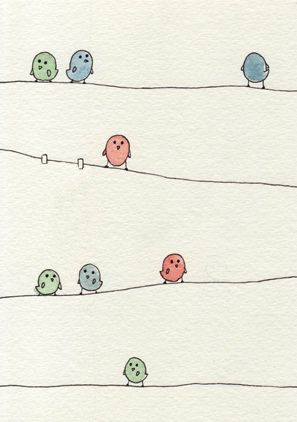 eva-ve.deviantart.com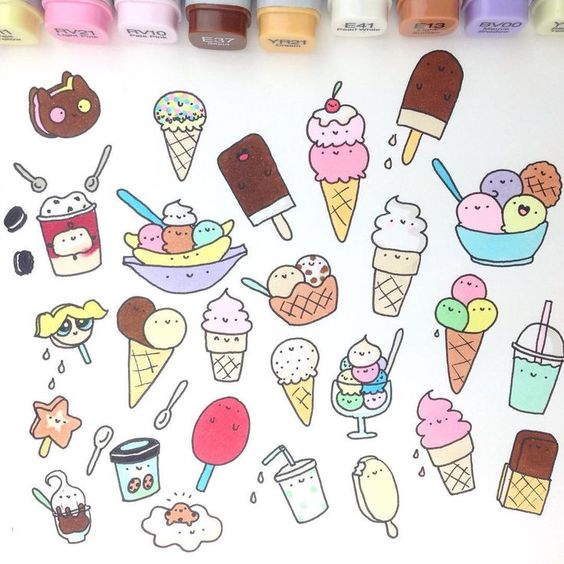 http://pergola-ideas-patio.weddingsrings.xyz/Keep it simpleHave Fun with itSet Your MindWhether or not you are artistic doesn’t matter here!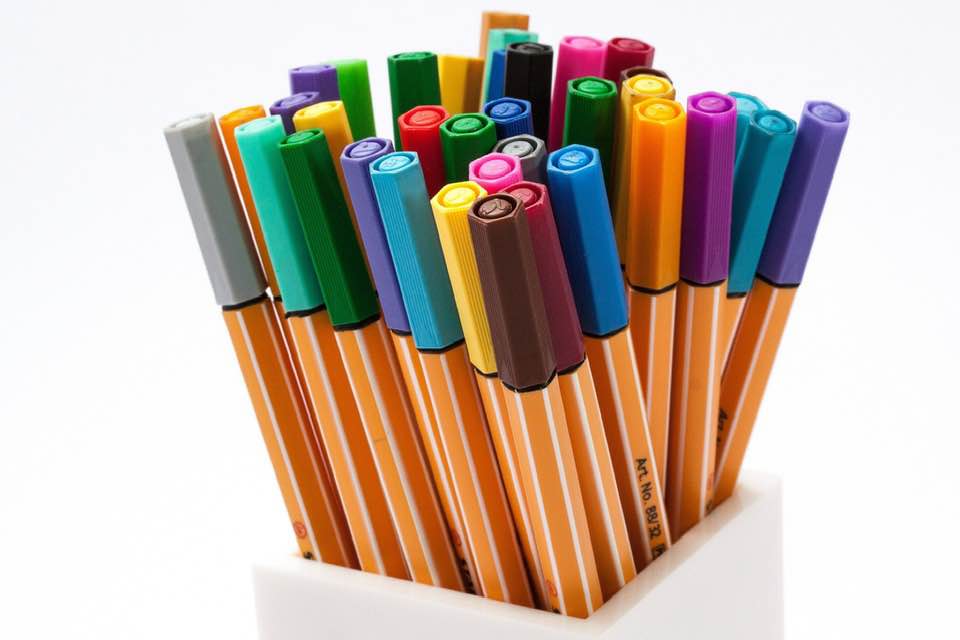 Build Faith: What do you need help with? Or want to understand better about God? Yourself? Or Life?Doodling: The process is more about connecting with God than making a work of art. TipsIf you are having trouble focusing on the scripture or prayer go back to doodling and ask God to help you focus.Try drawing simple shapes like hearts, stars, flowers. Colorful dots and lines are great too. Stickers & Washi tape can add a little structure to your drawings.Pens, Markers, Crayons, Colored Pencils add texture41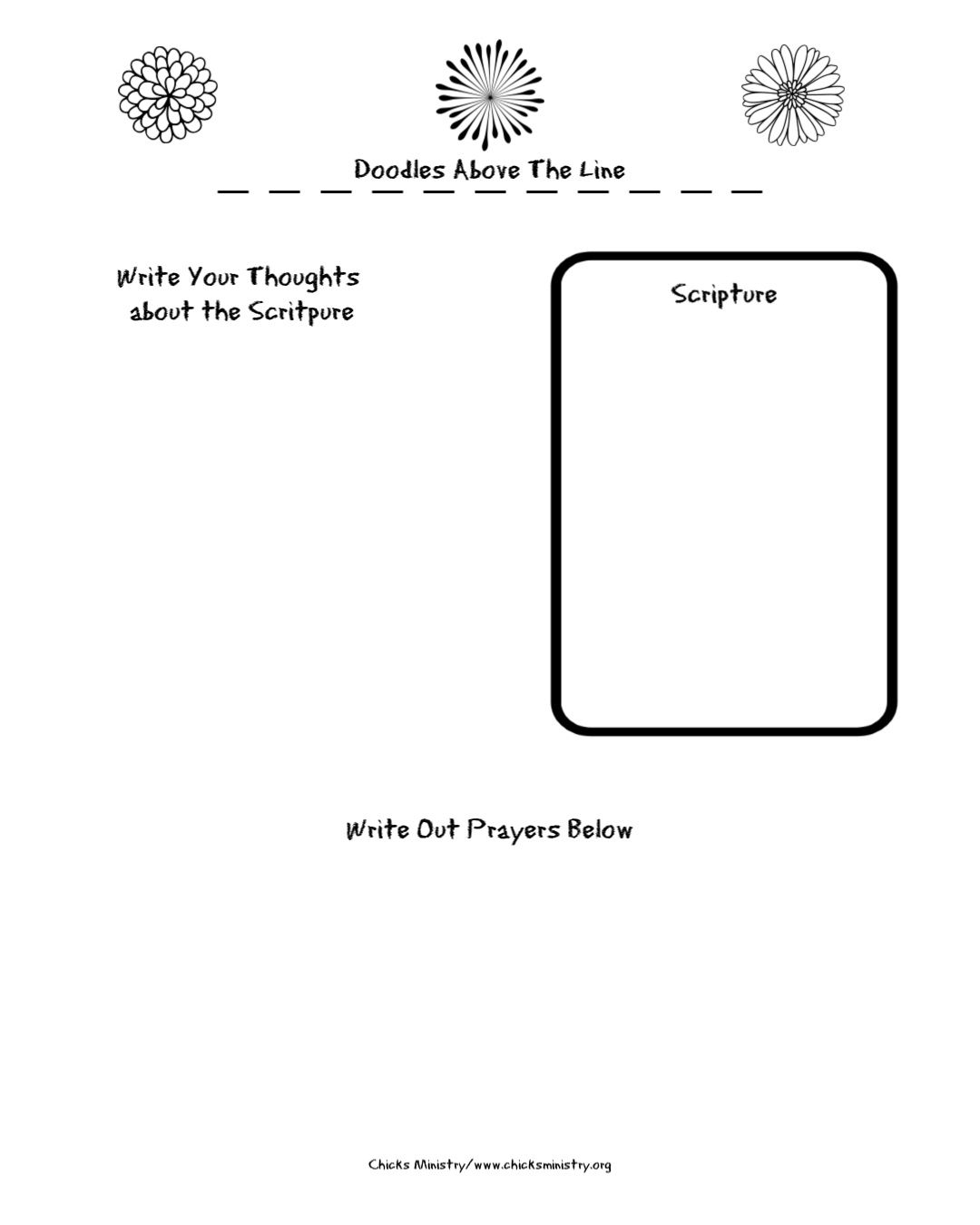 How to BeginHow to Begin23